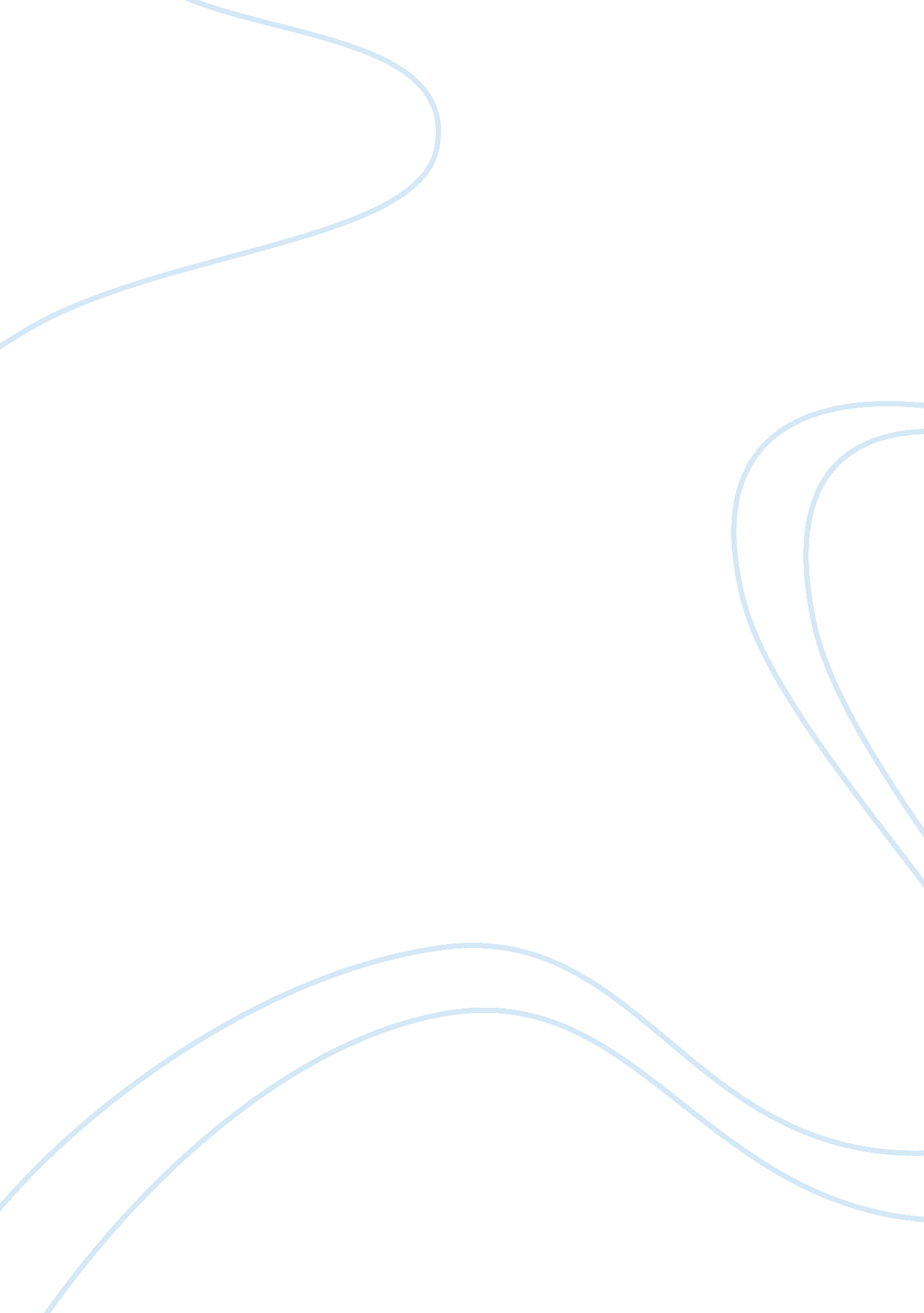 Taming of the shrew act 1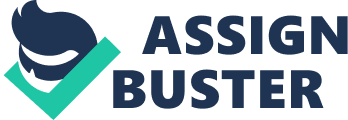 WivesWives were expected to bow to their husband's authority; Their husband's decision was final; Servants were the subjects of their masters and wives were inferior to their husbandsWomen of the timePolite; Demure and pretty ornament; Should have musical skills and chat knowledgeably about poetry; Run the household and to breed a son to carry on the family nameDaily TasksRunning the household (planning and preparing meals, organizing servants such as the cook. Nurse, and maids to do their daily tasks); Wife presides over the stillroom- a place where herbs, flowers, and spices were kept and dried to make home remedies for minor illnesses; The wife made fragrant preparations which perfumed linens and repelled pests; A wife passed down recipes to her daughtersCare of the ChildrenMany children died in infancy; Mothers nursed their children; Often a mother would teach her children how to read and write; Daughters were carefully tutored in the art of housekeepingHarmonyA wife had to deal with any unexpected crisis; The well-being of every member of the household- from the humblest serving maid to her husband- was in the wife's hands.; The wife needed both wisdom and tact; Not all Elizabethan women made good wives, but it was an ideal to live up toHusband's roleAuthority within the family; Responsible for providing all material comforts for his wife and family; Responsible for looking after elderly and/or dependent relativesContinuedIn grander households, the father had to employ a tutor for his children's education; Servants had to be housed and fed; Similar to Kate's father in Taming of the Shrew, the father had to negotiate marriages of his children; Marriage contracts were common especially when property and possessions were at stakeDowryThe dowry is the transfer of parental property to a daughter as her inheritance at her marriage; Money, goods, and or estate a woman brings to her husband in marriageTaming of the Shrew (meaning of title and setting)Taming- teaching to be obedient and Shrew- ill tempered/bad tempered scolding woman; Scolding- to reprimand; Setting of the play- PaduaKateKate- she is the shrew (a bad-tempered nagging woman) but beautiful; She is pure evil according to Gremio. Gremio calls her the devil. Who would land to marry Kate? BiancaKate's sister; Beautiful, nice, sweet, gentle, everyone likes her; Everyone wants to marry her because of her dowry; Is she really obedient? BaptistaFather of Bianca and Kate; A rich man of Padua; Says that Kate has to marry first before anyone can marry Bianca; Baptista's dowry: twenty thousand crowns and ½ of his landLucentioBecomes Cambio; Son of Vincentio; Comes to Padua to study philosophy and virtue (he is from Pisa); Suitor of Bianca; A smart guy, serious at first; Not so serious about studying after he sees Bianca! He becomes focused on her and lies to Biondello and studying goes out the window! AllusionA figure of speech that makes reference to a historical literary figure, event, or objectExample of Allusion: MinervaLucentio: Hark, Tranio, thou mayest hear Minerva speak!; Minerva: goddess of wisdom, also credited with inventing musical instrumentsAsideWords not meant to be heard by characters- (an actor's words supposedly not heard by others on stage) page 35-37HortensioDisguises himself as a music tutor (Litio) to get close to BiancaSuitors to BiancaGremio; Hortencio (later disguised as the teacher Litio); Lucentio (later disguised as the teacher Cambio)ServantsServant to Lucentio (Tranio and Biondello)PetruchioComes to Padua (from Verona) after his father (Antonio) dies to see his pal Hortensio, to seek fortune, and find a rich wife. " To wive and thrive"; Convinced by Hortensio to marry Kate so that Bianca will become available for Hortensio; Woos Kate; Servant is Grumio; Marriage Contract: What will Petruchio offer Kate if he dies= All of his landsCourtTo try to gain the love or affections of, especially to seek to marry; To attempt to gain; seekChallengesUse of obsolete words; Order of sentence wording; Puns; Pronunciation of wordsWhat is a pun? A pun is a play on words which have the same sound but different meaningsHomographsBear (verb) that means to endure while bear (noun) is a name of an animal. This is an example of a homographExample of PunsKings worry about a receding heir line; She's a skillful pilot whose career has really taken off; Firefighting sparks my interestTaming of the Shrew (Puns)Act 1 scene 2; Pun between Petruchio and Grumio at the beginning of the scene involving the word knock Petruchio wants Grumio to knock the gate of Hortensio's house but Grumio understands it to mean hit someoneCrownscoinsGalevery strong windShrewd1. ill tempered 
2. mentally sharp/making good judgementBeguile1. to deceive or cheat by guile or charm 
2. to influence by trickery/flatteryDauntto intimidate or discourageIrksomeannoying, bothersome, irritatingIngenioushighly intellectualStoicspersons who put aside all pleasure refusing to give in to emotion and desireBestowgive in marriageWonderful Forwardamazingly ungovernableComedylight hearted play with a happy endingTaming of the Shrewcomedy, lighthearted, slapstick humor, disguises and deception, happy endings 
devotes attention to married lifeElements of Shakespearean Comedy (6)1. Young lovers struggling to overcome obstacles (brought on by parents or guardians) 
2. Mistaken Identity (Lucentio as Cambio and Hortensio as Litio and Tranio as Lucentio) 
3. Clever plot twist 
4. Use of puns 
5. Stock characters (instantly recognizable stereotypes to Elizabethan audiences) 
6. Happy endingsTaming of the Shrew's connection to Elizabethan England1. talked about how to work out marriage issues in marriages that were arranged for money, land or power rather than love 
2. In particular, how to tame shrews/scolds, or bad tempered or gossipy wives who resisted or undermined the assumed authority of the husband in a marriageMisogynisticreflecting or inspired by a hatred of womenCharacters in Act 11. Tranio- servant to Lucentio/disguises himself as Lucentio 
2. Biondello- servant to Lucentio 
3. Grumio- Petruchio's servant 
4. Petrucio- Gentleman from Verona who marries Kate 
5. Hortensio- Bianca's suitor who disguises himself as Litio 
6. Katherine- shrew/daughter of Baptista 
7. Baptista- rich gentleman of Padua 
8. Bianca- young daughter of Baptista 
9. Gremio- foolish old suitor to Bianca 
10. Lucentio- suitor of Bianca who disguises himself as CambioSummary Scene 1Lucentio and Tranio come to Padua to study philosophy. They overhear Baptista say that Bianca can not marry until Kate does. Bianca's suitors decide to find a husband for Kate. Lucentio falls in love with Bianca. He and Tranio switch clothes so he can pretend to be a teacher and secretly woo Bianca. Summary Scene 2Petrucio and Grumio arrive in Padua. Hortensio tells Petrucio about Katherine and Petrucio agrees to woo her. Petrucio also agrees to present Hortensio as Litio to Baptista. Gremio and Lucentio (as Cambio) arrive. Tranio (as Lucentio) arrives and says he wants to woo Bianca. Gremio, Hortencio, and Tranio (as Lucentio) agree to help Petrucio woo Katherine ONTAMING OF THE SHREW ACT 1 SPECIFICALLY FOR YOUFOR ONLY$13. 90/PAGEOrder Now 